PATVIRTINTA Lietuvos Respublikos aplinkos ministro ir Lietuvos Respublikos žemės ūkio ministro2012 m. gegužės 8 d. įsakymuNr. D1-409 /3D-331(Lietuvos Respublikos aplinkos ministro ir Lietuvos Respublikos žemės ūkio ministro2021 m.                   d. įsakymoNr. D1-     /3D-   redakcija)MEDŽIŲ SAVAIMINUKAIS APAUGUSIOS NE MIŠKO ŽEMĖS INVENTORIZACIJOS IR ĮTRAUKIMO Į APSKAITĄ TVARKOS APRAŠAS I SKYRIUSBENDROSIOS NUOSTATOS1. Medžių savaiminukais apaugusios ne miško žemės inventorizacijos ir įtraukimo į apskaitą tvarkos aprašas (toliau – Aprašas) nustato medžių savaiminukais apaugusios valstybinės ir privačios ne miško žemės inventorizacijos ir įtraukimo į miško žemės apskaitą tvarką ir sąlygas.2. Medžių savaiminukais apaugusi ne miško žemė įtraukiama į miško žemės apskaitą Aprašo nustatyta tvarka kaip miškas, jeigu atlikus jų inventorizaciją medžių rūšys, jų tankis, kokybė ir išsidėstymo tolygumas atitinka Miško atkūrimo ir įveisimo nuostatų, patvirtintų Lietuvos Respublikos aplinkos ministro 2008 m. balandžio 14 d. įsakymu Nr. D1-199 „Dėl Miško atkūrimo ir įveisimo nuostatų patvirtinimo“ (toliau – Miško atkūrimo ir įveisimo nuostatai), 38 punkto reikalavimus, o tuo atveju, kai neatitinka šių reikalavimų, medžių savaiminukais apaugusi privati ne miško žemė į miško žemės apskaitą įtraukiama vadovaujantis Miško įveisimo privačioje ne miško žemėje tvarkos aprašu, patvirtintu Lietuvos Respublikos žemės ūkio ministro ir Lietuvos Respublikos aplinkos ministro 2004 m. kovo 29 d. įsakymu Nr. 3D-130/D1-144 „Dėl Miško įveisimo privačioje ne miško žemėje tvarkos aprašo patvirtinimo“. 3. Aprašas netaikomas tais atvejais, kai medžių savaiminukai auga kitos paskirties ir kultūros paveldo objektų žemės sklypuose, išskyrus atvejus, kai juos į miško žemės apskaitą siūlo įtraukti žemės savininkas (bendraturčiai) (toliau – žemės savininkas) ir (ar) žemės valdytojas / patikėtinis (toliau – žemės valdytojas). 4. Apraše naudojamos sąvokos apibrėžtos Lietuvos Respublikos miškų įstatyme, Lietuvos Respublikos žemės įstatyme ir Miško atkūrimo ir įveisimo nuostatuose.II SKYRIUSMEDŽIŲ SAVAIMINUKAIS APAUGUSIOS NE MIŠKO ŽEMĖS INVENTORIZACIJA5. Medžių savaiminukais apaugusi ne miško žemė įtraukiama į miško žemės apskaitą, atlikus jos inventorizaciją valstybinės sklypinės miškų inventorizacijos metu arba žemės savininko / valdytojo iniciatyva.6. Inventorizaciją atlieka asmenys, rengiantys vidinės miškotvarkos projektus (toliau – inventorizaciją atliekantys asmenys). Inventorizacija atliekama vadovaujantis Miškotvarkos darbų vykdymo instrukcija, tvirtinama Valstybinės miškų tarnybos direktoriaus įsakymu (toliau – Miškotvarkos darbų vykdymo instrukcija).7. Kai medžių savaiminukais apaugusi ne miško žemė inventorizuojama žemės savininko / valdytojo iniciatyva, jis inventorizaciją atliekančiam asmeniui pateikia prašymą ir jame nurodo žemės sklypo kadastro numerį, prideda žemės sklypo nuosavybę patvirtinantį dokumentą ir žemės sklypo planą su pažymėtomis medžių savaiminukais apaugusios ne miško žemės, kurioje prašo atlikti inventorizaciją, ribomis. 8. Kai medžių savaiminukais apaugusi ne miško žemė inventorizuojama atliekant valstybinę miškų inventorizaciją, ją atliekantis asmuo apie tai turi paskelbti savivaldybių, kuriose vykdoma inventorizacija, vietiniuose laikraščiuose, seniūnijų informaciniuose stenduose ir Tarnybos interneto svetainėje, nurodydamas inventorizacijos vietą, trukmę, savo telefono numerį ir elektroninio pašto adresą.9. Inventorizaciją atliekantis asmuo, atlikęs inventorizaciją parengia inventorizacijos duomenis ir perduoda Tarnybai (kai atliekama valstybinė miškų inventorizacija) arba žemės savininkui / valdytojui, laikantis Valstybinės miškų tarnybos direktoriaus nustatytos duomenų teikimo Lietuvos Respublikos miškų valstybės kadastrui, jų įrašymo ir keitimo tvarkos reikalavimų.III SKYRIUSINVENTORIZUOTOS MEDŽIŲ SAVAIMINUKAIS APAUGUSIOS NE MIŠKO ŽEMĖS ĮTRAUKIMAS Į APSKAITĄ10. Kai inventorizuojama medžių savaiminukais, kurių vidutinis amžius – 20 metų ir daugiau, apaugusi ne miško žemė, ji įtraukiama į miško žemės apskaitą šia tvarka:10.1. kai vykdant valstybinę miškų inventorizaciją medžių savaiminukai inventorizuoti valstybinėje žemėje:10.1.1. Tarnyba įrašo savaiminukais apaugusią ne miško žemę į Lietuvos Respublikos miškų valstybės kadastrą (toliau – Miškų valstybės kadastras), vadovaujantis Lietuvos Respublikos miškų valstybės kadastro nuostatų, patvirtintų Lietuvos Respublikos Vyriausybės 2003 m. spalio 9 d. nutarimu Nr. 1255 „Dėl Lietuvos Respublikos miškų valstybės kadastro steigimo ir jo nuostatų patvirtinimo“, ir Valstybinės miškų tarnybos direktoriaus nustatytos duomenų teikimo Lietuvos Respublikos miškų valstybės kadastrui, jų įrašymo ir keitimo tvarkos reikalavimų;10.1.2. Tarnyba ne vėliau kaip per 3 mėnesius po inventorizacijos duomenų įrašymo į Miškų valstybės kadastrą apie tai informuoja žemės valdytojus, Nacionalinę žemės tarnybą prie Žemės ūkio ministerijos ir perduoda jiems į Miškų valstybės kadastrą įrašytos medžių savaiminukais apaugusios žemės duomenis;10.2. kai vykdant valstybinę miškų inventorizaciją medžių savaiminukai inventorizuoti privačioje žemėje, Tarnyba registruotu laišku arba el. paštu informuoja žemės savininkus, kad medžių savaiminukais apaugusi jiems priklausanti ne miško žemė po 3 mėnesių nuo jų informavimo dienos bus įrašyta į Miškų valstybės kadastrą;10.3. kai medžių savaiminukais apaugusi ne miško žemė inventorizuojama privačios žemės savininko iniciatyva, jis Tarnybai turi pateikti Aprašo 1 priede nurodytos formos prašymą, žemės sklypo planą su pažymėtomis žemės, kurią prašo įrašyti į Miškų valstybės kadastrą, ribomis, žemės nuosavybės dokumentą ir medžių savaiminukų inventorizacijos duomenis, parengtus laikantis Aprašo 9 punkte nustatytų reikalavimų. Prašymą turi pasirašyti visi bendraturčiai. Tarnyba prašymą išnagrinėja, žemės savininkui išduoda Sprendimą ir savaiminukais apaugusią ne miško žemę į Miškų valstybės kadastrą įrašo ne vėliau kaip per 3 mėnesius nuo prašymo gavimo Tarnyboje dienos.11. Kai atliekant valstybinę miškų inventorizaciją inventorizuojama medžių savaiminukais, kurių vidutinis amžius – mažesnis kaip 20 metų, apaugusi ne miško žemė:11.1. Tarnyba inventorizacijos duomenis paskelbia Tarnybos interneto svetainėje ir per 6 mėnesius nuo jų paskelbimo raštu informuoja privačios žemės savininkus apie galimybę jiems priklausančią ne miško žemę įtraukti į miško žemės apskaitą, įrašant ją į Miškų valstybės kadastrą;11.2. privačios žemės savininkas, pageidaujantis medžių savaiminukais apaugusią ne miško žemę įtraukti į miško žemės apskaitą ir įrašyti ją į Miškų valstybės kadastrą, Tarnybai pateikia  Aprašo 1 priede nurodytos formos prašymą, žemės sklypo planą su pažymėtomis žemės ploto, kurį prašoma įtraukti į miško žemės apskaitą ir įrašyti į Miškų valstybės kadastrą, ribomis ir žemės nuosavybės dokumentą. Prašymą turi pasirašyti visi bendraturčiai;11.3. Tarnyba, iš žemės savininko gavusi 11.2 papunktyje nurodytus dokumentus, ne vėliau kaip per 3 darbo dienas kreipiasi į savivaldybės, kurios teritorijoje yra žemės sklypas, administraciją ir valstybinio parko ar biosferos rezervato direkciją arba direkciją, kuriai Valstybinės saugomų teritorijų tarnybos prie Aplinkos ministerijos direktoriaus įsakymu priskirtos valstybės įsteigtos saugomos teritorijos, neturinčios direkcijų ir nepatenkančios į valstybinius parkus, rezervatus ar biosferos rezervatą, (toliau – saugomos teritorijos direkcija), ir pateikia žemės savininko prašymo ir žemės sklypo plano, kuriame pažymėtos medžių savaiminukais apaugusios žemės ribos, kopijas, prašydama įvertinti jo įtraukimo į miško žemės apskaitą galimybes ir pateikti išvadą, nurodant privalomas įvykdyti sąlygas; 11.4. savivaldybės administracija ir saugomos teritorijos direkcija Tarnybai pateikia motyvuotas išvadas ne vėliau kaip per 10 darbo dienų nuo prašymo gavimo dienos. Nepateikus išvadų per nustatytą terminą, laikoma, kad išvadas teikiančios institucijos pritaria ne miško žemės įtraukimui į miško žemės apskaitą. Jeigu žemės sklypas įtrauktas į melioruotos žemės apskaitą ir (ar) patenka į melioracijos statinių apsaugos zonas ar juostas, savivaldybės administracija kartu su atsakymu pateikia drenažu arba grioviais nusausinto ploto plano M 1:2000 ištrauką .shp arba geoTiff  formatu ir technines sąlygas arba motyvuotai atsisako jas išduoti. 11.5. Tarnyba, gavusi iš savivaldybės administracijos ir saugomos teritorijos direkcijos išvadas, ne vėliau kaip per 7 darbo dienas nuo jų gavimo Tarnyboje dienos žemės savininkui išduoda Aprašo 2 priede nurodytos formos Sprendimą dėl medžių savaiminukais apaugusios ne miško žemės įtraukimo į miško žemės apskaitą (toliau – Sprendimas) ir, jeigu jis teigiamas, ne vėliau kaip per 3 mėnesius savaiminukais apaugusią ne miško žemę įrašo į Miškų valstybės kadastrą. Jeigu vadovaujantis Lietuvos Respublikos specialiųjų žemės naudojimo sąlygų įstatymo ir kitų teisės aktų nuostatomis arba teritorijų planavimo dokumentais medžių savaiminukais apaugusią žemę negalima įtraukti į miško žemės apskaitą, Tarnyba Sprendime nurodo atsisakymo įtraukti į miško žemės apskaitą priežastis. IV SKYRIUSBAIGIAMOSIOS NUOSTATOS12. Žemės savininkas arba valdytojas žemės sklypo kadastro duomenis Lietuvos Respublikos nekilnojamojo turto kadastre privalo patikslinti ne vėliau kaip per 2 metus po medžių savaiminukais apaugusios ne miško žemės įrašymo į Miškų valstybės kadastrą dienos Lietuvos Respublikos nekilnojamojo turto kadastro nuostatų, patvirtintų Lietuvos Respublikos Vyriausybės 2002 m. balandžio 15 d. nutarimu Nr. 534 „Dėl Lietuvos Respublikos nekilnojamojo turto kadastro nuostatų patvirtinimo“, nustatyta tvarka.	_______________________                              Medžių savaiminukais apaugusios ne miško žemės inventorizacijos irįtraukimo į apskaitątvarkos aprašo	1 priedas(Prašymo įrašyti į Lietuvos Respublikos miškų valstybės kadastrą medžių savaiminukais apaugusią ne miško žemę forma)_________________________________________________________________________________(Prašymo sudarytojo (-ų)  vardas (-ai), pavardė (-s), adresas (-ai), telefono numeris (-ai), elektroninio pašto adresas (-ai))________________________________________________________________________________________________________________________________________________________________________Valstybinei miškų tarnybaiP R A Š Y M A S ĮRAŠYTI Į LIETUVOS RESPUBLIKOS MIŠKŲ VALSTYBĖS KADASTRĄ MEDŽIŲ SAVAIMINUKAIS APAUGUSIĄ NE MIŠKO ŽEMĘ __________________(data)Prašau įrašyti į Lietuvos Respublikos miškų valstybės kadastrą medžių savaiminukais apaugusią ne miško žemę sklype (-uose), kurio (-ių) kadastro Nr. _____________________________________ .PRIDEDAMA: 1. Žemės sklypo (-ų) planas (-ai) M 1:_______________________________________________2. Medžių savaiminukais apaugusios žemės inventorizacijos duomenys (kai neatlikta valstybinė miškų inventorizacija).3. Nekilnojamojo turto registro išrašas (-ai).Žemės savininkas (bendraturčiai)           _________________        __________________________(Parašas)                           (Vardas, pavardė)__________________        __________________________(Parašas)                           (Vardas, pavardė)Medžių savaiminukais apaugusios ne miško žemės inventorizacijos irįtraukimo į apskaitątvarkos aprašo	2 priedas(Sprendimo dėl medžių savaiminukais apaugusios ne miško žemės įtraukimą į miško žemės apskaitą forma)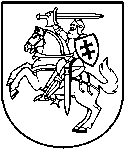 VALSTYBINĖ MIŠKŲ TARNYBA____________________(Gavėjas)SPRENDIMAS DĖL MEDŽIŲ SAVAIMINUKAIS APAUGUSIOS NE MIŠKO ŽEMĖS ĮTRAUKIMO Į MIŠKO ŽEMĖS APSKAITĄ_____________ Nr. _____(data)Šis sprendimas priimtas vadovaujantis ________________________________________________________________________________________________________________________________(Sprendimo priėmimo pagrindas)___________________________________________________________________________________________________,suteikia galimybę / nesuteikia galimybės (nereikalinga išbraukti) medžių savaiminukais apaugusią ne miško žemę, iš viso  ________ ha_______________________________________________________(Žemės sklypo (-ų) adresas (-ai) ir kadastro numeris (-iai)____________________________________________________________________________________________________________________________________________________________________________________________įtraukti į miško žemės apskaitą ir įrašyti į Lietuvos Respublikos miškų valstybės kadastrą. Papildomos sąlygos ir apribojimai _______________________________________________________________________________________________________________________________________________________________________________________________________________________________________________________________________________________________________ PRIDEDAMA. ___________________________________________________________________________________________(Pareigų pavadinimas)_________________________(Parašas)_________________________(Vardas, pavardė)